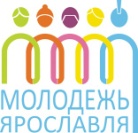 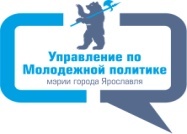 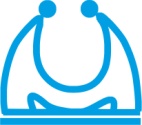 Городской конкурс приглашаем к участию пап*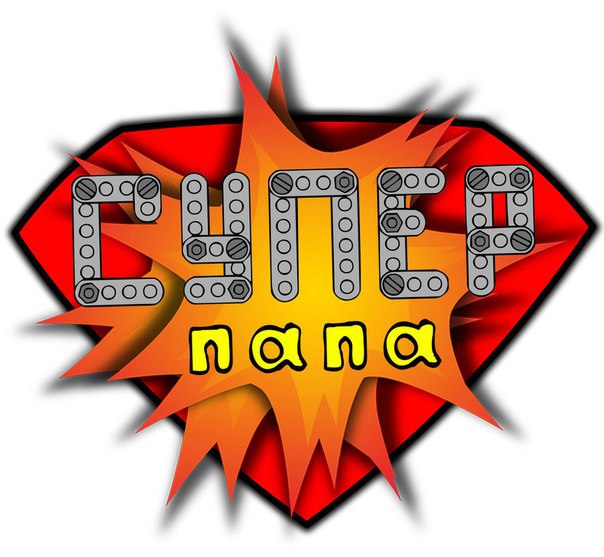 интервью «Отцовские замыслы» (по 20.10.2017)лазертаг – турнир (29.10.2017)фотоконкурс «Папа может» (10.11.2017 – 13.11.2017)интеллектуальная игра «РазУМный папа» (18.11.2017)конкурс дефиле «ЭКО-прокачка» (18.11.2017)конкурс детских рисунков «Папа на защите планеты»              (по 10.11.2017)Заявки принимаются по 20 октября. Участие бесплатно.Доп.информация по телефону: 8(4852)72-31-61Положение о конкурсе см. vk.com/superpapa_yaroslavl * участниками конкурса могут стать молодые папы в возрасте до 35 лет.